АКТобщественной проверкипо обращениям граждан в Общественную палату г.о. Королев, 
в рамках проведения системного и комплексного общественного контроля, 
проведен общественный мониторинг работы управляющей компании ООО "Монолит Сервис" по качеству ремонта подъездов МКД по адресу ул. Декабристов д. №8.Сроки проведения общественного контроля: 03.02.2020 г.Основания для проведения общественной проверки: план работы Общественной палаты г.о. Королев.Форма общественного контроля: мониторингПредмет общественной проверки  -  общественный контроль работы управляющей компании ООО "Монолит Сервис" по качеству ремонта подъездов МКД по адресу ул. Декабристов д. №8.Состав группы общественного контроля:- Белозерова Маргарита Нурлаяновна, председатель комиссии «по ЖКХ, капитальному ремонту, контролю за качеством работы управляющих компаний, архитектуре, архитектурному облику городов, благоустройству территорий, дорожному хозяйству и транспорту»;- Якимова Варвара Владиславовна - член комиссии03 февраля Общественники совместно с представителем УК ООО "Монолит Сервис" провели ревизию по надлежащему содержанию и ремонту общего имущества МКД по адресу ул. Декабристов д. №8. Проверкой установлено: по решению собственников дома за счёт средств текущего ремонта выполнен ремонт подъезда. Также комиссией было отмечено: по решению общего собрания собственников жилья все мусоропроводы дома заварены. Все вопросы по ремонту подъезда согласовывались с жителями, ими же и дана высокая оценка качеству проделанных работ. Общественная палата замечаний не выявила. По данным проверки составлен АКТ.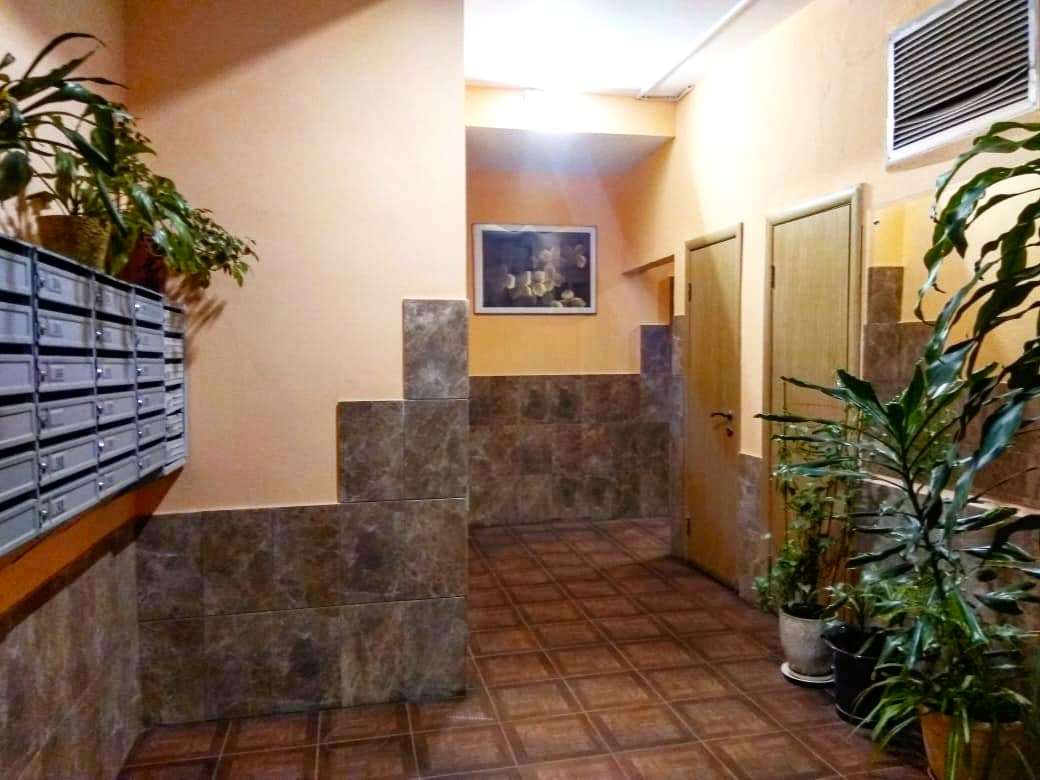 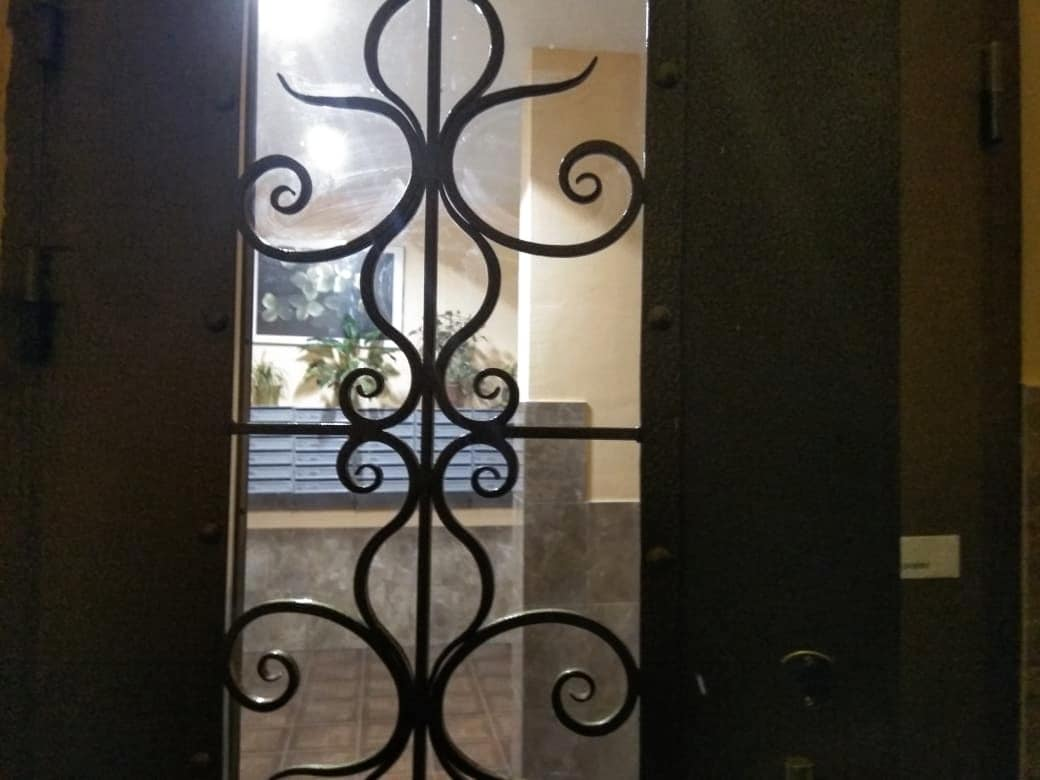 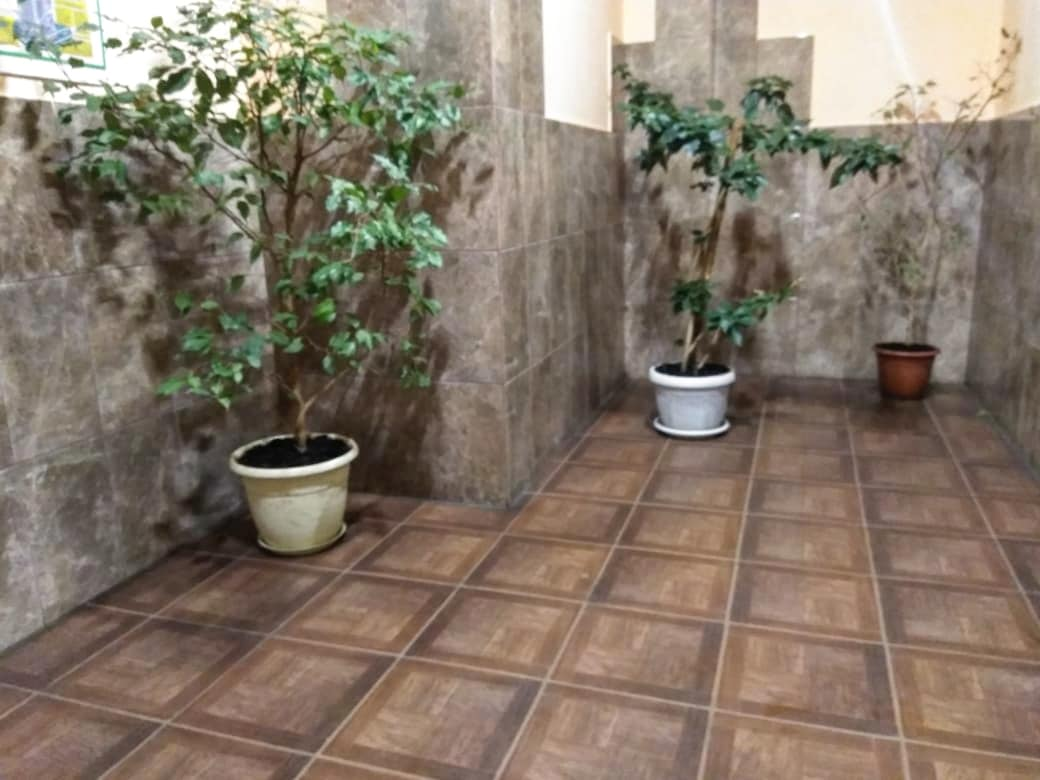 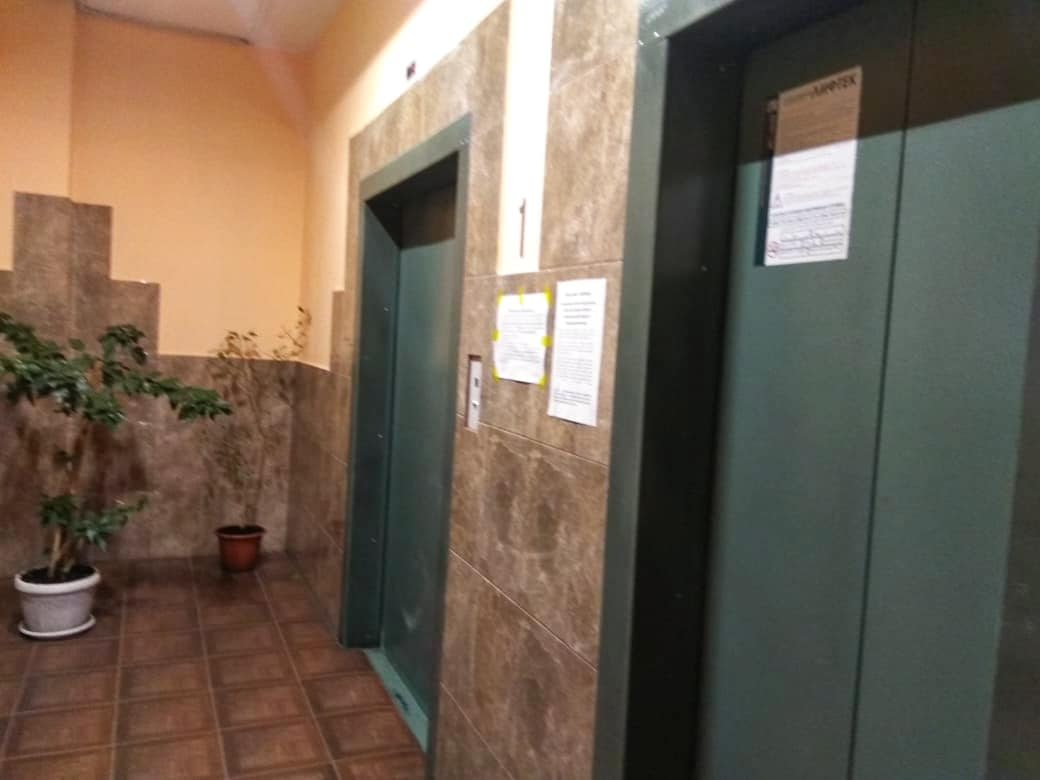 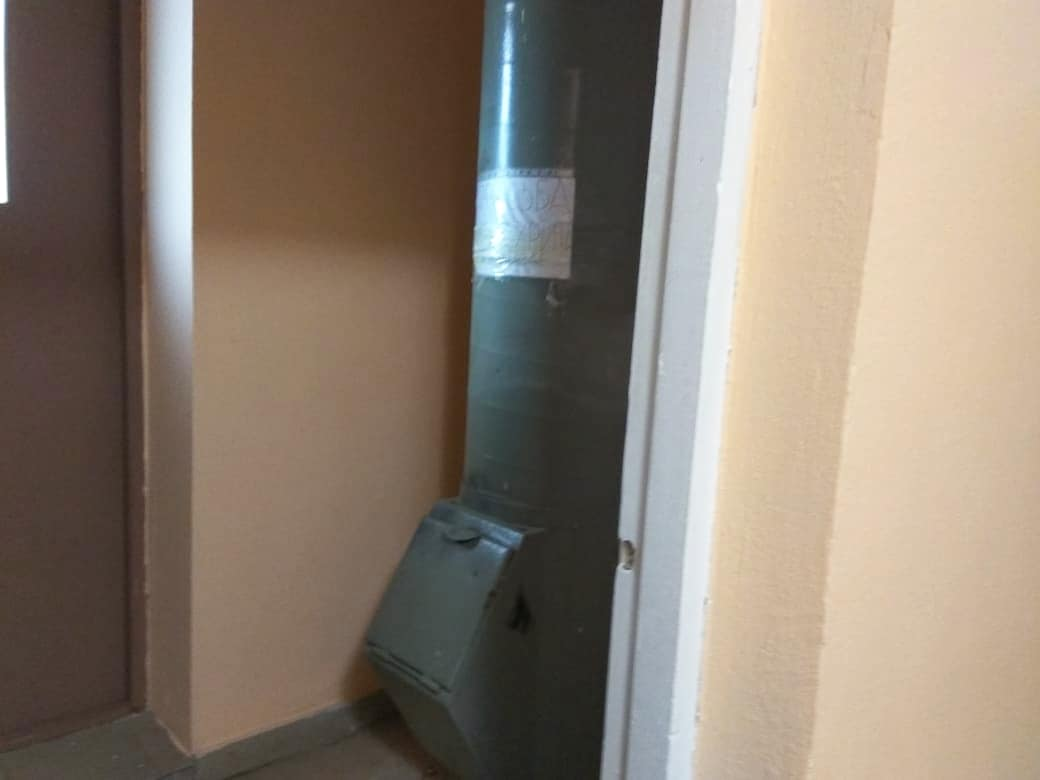 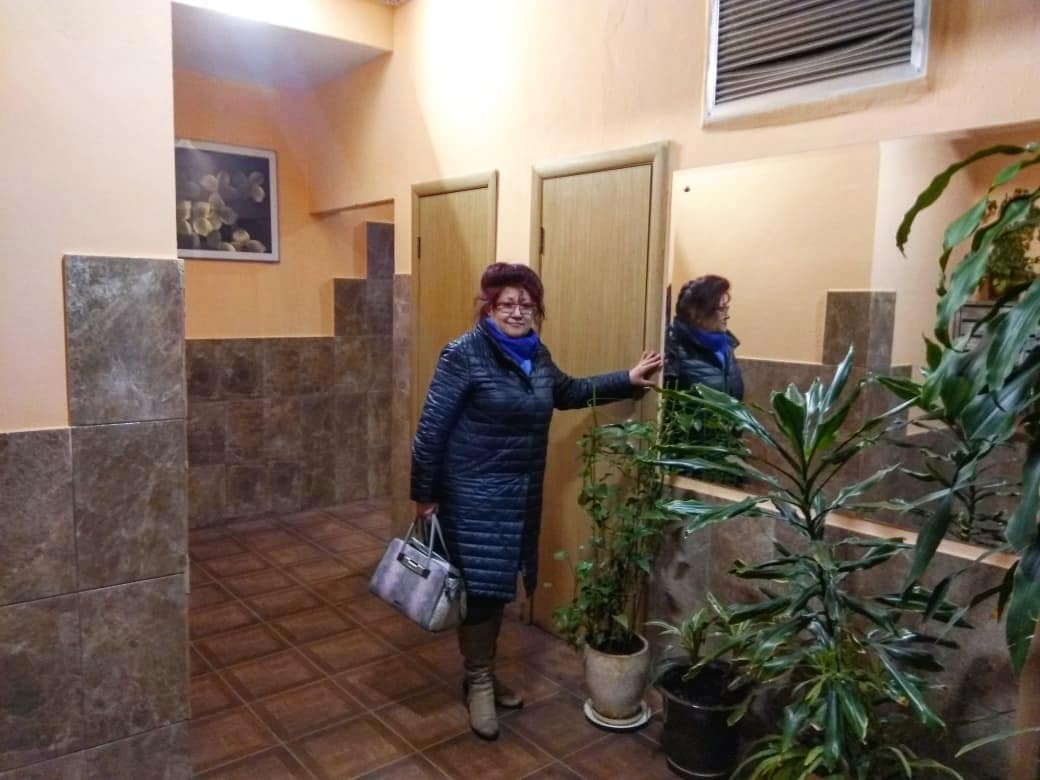 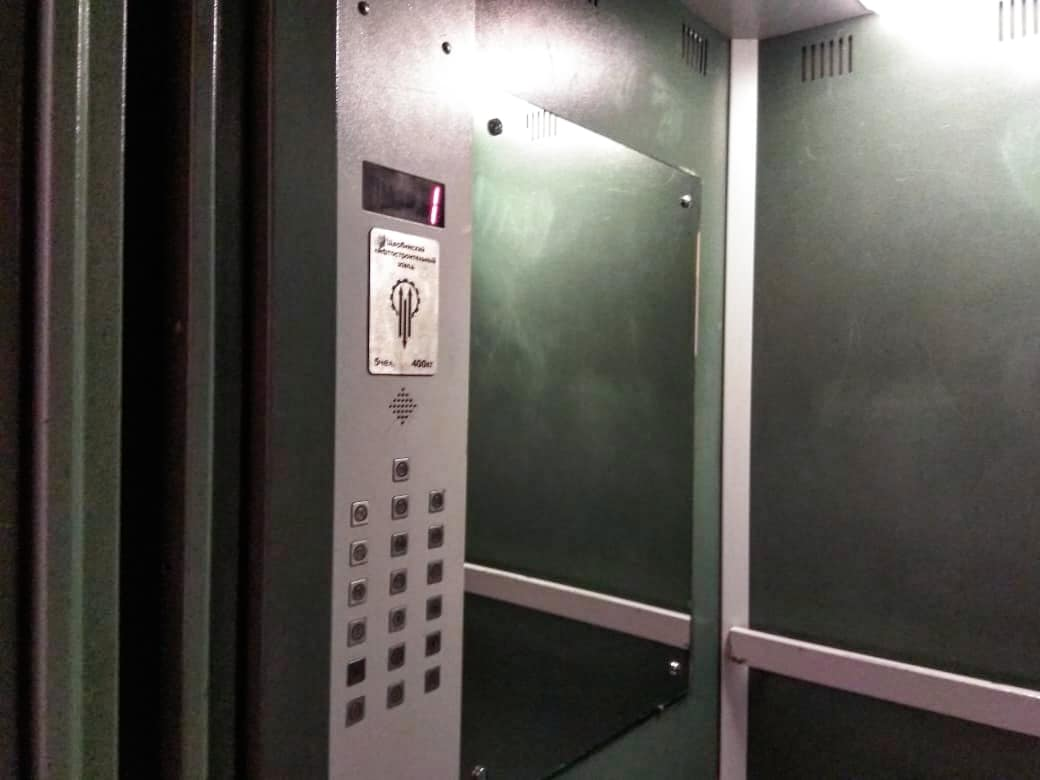 «УТВЕРЖДЕНО»Решением Совета Общественной палаты г.о. Королев Московской областиот 04.02.2020 протокол № 03Председатель комиссии «по ЖКХ, капитальному ремонту, контролю за качеством работы управляющих компаний, архитектуре, архитектурному облику городов, благоустройству территорий, дорожному хозяйству и транспорту» Общественной палаты г.о.Королев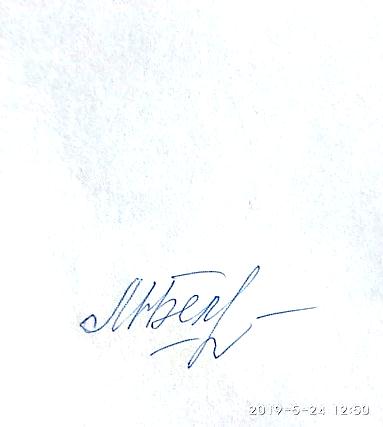 М.Н.Белозерова